06 мая 2024                                                                                                № 38-3Об утверждении Соглашения о передаче осуществления полномочий по оценке готовности к отопительному периоду потребителей, теплосетевых и теплоснабжающих организаций в границах населенного пункта муниципального образования поселок БерезовкаВ соответствии  Федеральным законом от 06.10.2003 № 131-ФЗ «Об общих принципах организации местного самоуправления в Российской Федерации», руководствуясь Уставом поселка Березовка, Березовский поселковый Совет депутатовРЕШИЛ:     1. Утвердить Соглашение о передаче осуществления полномочий по оценке готовности к отопительному периоду потребителей, теплосетевых и теплоснабжающих организаций в границах населенного пункта муниципального образования поселок Березовка.    2. Контроль за выполнением настоящего Решения возложить на постоянную комиссию  Березовского поселкового Совета депутатов по бюджету, экономическому развитию и муниципальной собственности.     3. Решение вступает в силу в день, следующий за днем его официального опубликования в общественно-политической газете Березовского района «Пригород».Глава поселка Березовка                             Председатель Березовского                                                                       поселкового Совета депутатов   _____________   А. Н. Сабуров                   _____________ С.С.Свиридов                                                                                              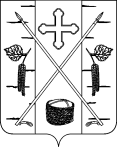 БЕРЕЗОВСКИЙ ПОСЕЛКОВЫЙ СОВЕТ ДЕПУТАТОВРЕШЕНИЕп. Березовка